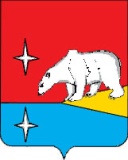 РОССИЙСКАЯ ФЕДЕРАЦИЯЧУКОТСКИЙ АВТОНОМНЫЙ ОКРУГ АДМИНИСТРАЦИЯ  ГОРОДСКОГО ПОСЕЛЕНИЯ ЭГВЕКИНОТП О С Т А Н О В Л Е Н И Еот  14 апреля 2014 г.        	   	№   04-пг	                            	  п. ЭгвекинотО проекте решения Совета депутатов городского поселения Эгвекинот «О внесении изменений в Устав городского поселения Эгвекинот Иультинского муниципального района Чукотского автономного округа» и назначении публичных слушаний	В целях обеспечения участия граждан, проживающих в городском поселении Эгвекинот,  в осуществлении местного самоуправления, руководствуясь статьями 20, 37, 81  Устава городского поселения Эгвекинот, Положением о порядке организации и проведения публичных слушаний в городском поселении Эгвекинот, утвержденным решением Совета депутатов городского поселения Эгвекинот от 08.04.2014 и Положением  о порядке учета предложений по проекту Устава городского поселения Эгвекинот, проектам муниципальных правовых актов о внесении изменений и дополнений в  Устав и участия граждан в их обсуждении, утвержденным решением Совета депутатов городского поселения Эгвекинот от 23 апреля 2010 г. № 21,	ПОСТАНОВЛЯЮ:Назначить публичные слушания по проекту решения Совета депутатов городского поселения Эгвекинот  «О внесении изменений в Устав городского поселения Эгвекинот Иультинского муниципального района Чукотского автономного округа» и провести их 29 апреля 2014 г. в 17 часов в здании Администрации городского поселения Эгвекинот по адресу: п.Эгвекинот, улица Ленина, дом 1.Подготовку и проведение публичных слушаний по проекту решения Совета депутатов городского поселения Эгвекинот «О внесении изменений в Устав городского поселения Эгвекинот Иультинского муниципального района Чукотского автономного округа» оставляю за собой.Создать Согласительную комиссию по рассмотрению предложений по проекту решения Совета депутатов городского поселения Эгвекинот «О внесении изменений в Устав городского поселения Эгвекинот» в составе:Гераськин А.Ф – Глава городского поселения Эгвекинот,Городнова Э.Е – консультант отдела правового обеспечения и муниципальных закупок Управления промышленной и сельскохозяйственной политики Администрации Иультинского муниципального района (по согласованию), Истрашкин В. Г. – депутат Совета депутатов городского поселения Эгвекинот (по согласованию).С учетом результатов публичных слушаний внести на рассмотрение Совета депутатов городского поселения Эгвекинот прилагаемый проект решения Совета депутатов «О внесении изменений в Устав городского поселения Эгвекинот  Иультинского муниципального района Чукотского автономного округа».Обнародовать настоящее постановление   в местах, определенных Уставом городского поселения Эгвекинот.Контроль за исполнением настоящего постановления оставляю за собой.	Глава городского 	поселения Эгвекинот                                                                           А. Ф. ГераськинПриложениек постановлению Главыгородского поселения Эгвекинот от 14 апреля 2014 г. № 04-пг								ПРОЕКТ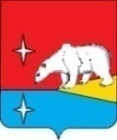 РОССИЙСКАЯ  ФЕДЕРАЦИЯЧУКОТСКИЙ  АВТОНОМНЫЙ  ОКРУГСОВЕТ  ДЕПУТАТОВ ГОРОДСКОГО ПОСЕЛЕНИЯ ЭГВЕКИНОТ   РЕШЕНИЕот «   »  _________ 2014 г.   		       № 		                         п. ЭгвекинотО внесении изменений  в Устав городского поселения Эгвекинот Иультинского муниципального района Чукотского автономного округа	В целях приведения Устава городского поселения Эгвекинот в соответствие с Законом Чукотского автономного округа от 28 марта 2014 г. № 26-ОЗ «О внесении изменения в статью 1 Закона Чукотского автономного округа «О гарантиях осуществления полномочий депутата, члена выборного органа местного самоуправления. выборного должностного лица местного самоуправления в Чукотском автономном округе»,  учитывая результаты публичных слушаний, требования Федерального закона от 21 июля 2005 года № 97-ФЗ «О государственной регистрации уставов муниципальных образований»,  Совет депутатов городского поселения Эгвекинот	РЕШИЛ:Внести в Устав городского поселения Эгвекинот следующие изменения:         1) часть 2 статьи 55 Устава признать утратившим силу с 1 мая 2014 года.Направить настоящее решение в Управление Министерства юстиции Российской Федерации по Магаданской области и Чукотскому автономному округу для государственной регистрации.После государственной регистрации обнародовать настоящее решение в местах, определенных Уставом городского поселения Эгвекинот. Решение вступает в силу с момента обнародования. Контроль за исполнением настоящего решения возложить на председателя Совета депутатов городского поселения Эгвекинот Колесникова А.А.	Председатель Совета 	депутатов								       А.А. Колесников	Глава городского поселения Эгвекинот					                   А.Ф. Гераськин